TERMA DAN SYARAT PERMOHONAN SURAT KREDIT TUNGGU SEDIA-iSebagai balasan kepada permintaan kami kepada anda, AmBank Islamic Berhad (295576-U) (“Bank”) untuk mengeluarkan Surat Kredit Tunggu Sedia-i (“Kredit Tunggu Sedia-i”) berdasarkan kontrak Syariah Kafalah (Jaminan) bagi akaun kami dan menurut permohonan kami, kami dengan ini bersetuju tanpa hak menarik balik dan tanpa syarat untuk mematuhi sepenuhnya Terma dan Syarat yang berikut: - Sekiranya tiada sebarang arahan daripada kami, Bank diberi kuasa untuk menukar amaun mata wang asing yang perlu dibayar di bawah Kredit Tunggu Sedia-i kepada persamaannya dalam Ringgit Malaysia pada kadar jualan pertukaran asing semasa tidak lewat dari hari ke-3 bekerja dari tarikh surat pemberitahuan Bank tentang tuntutan yang dibuat oleh benefisiari ke atas Kredit Tunggu Sedia-i yang dikeluarkan atas permintaan kami atau tarikh lain yang Bank boleh tentukan atas bicara mutlaknya. Kami hendaklah mengambil dan beraku janji (a) semua risiko penukaran pertukaran asing atau turun naik, kadar dan kerugian dan/atau (b) untuk membayar balik atau menyelesaikan atau membayar kepada Bank sebarang pendahuluan yang dibuat terhadap tuntutan Kredit Tunggu Sedia-i sama ada direkodkan atau diuntukkan dalam mata wang asing atau persamaan dalam Ringgit Malaysia terhadap pelbagai kemudahan/khidmat dagangan yang ditawarkan oleh Bank kepada kami.Dokumen-dokumen tersebut hendaklah disimpan oleh Bank bagi pembayaran semua atau mana-mana daripada draf yang disediakan di bawah Kredit Tunggu Sedia-i.Kami hendaklah memberi indemniti penuh kepada Bank: -daripada dan terhadap semua tuntutan, tindakan, prosiding, liabiliti, kerosakan, kerugian (termasuk kerugian pertukaran asing), kos dan perbelanjaan yang Bank boleh alami, tanggung oleh sebab atau disebabkan Bank telah memberi/mengeluarkan Kredit Tunggu Sedia-i atau disebabkan oleh pelanggaran atau ketidakpatuhan kami terhadap Akta Perdagangan Strategik 2010.sebarang permintaan atau tuntutan yang dibuat ke atas Bank bagi pembayaran sebarang jumlah wang menurut Kredit Tunggu Sedia-i hendaklah merupakan pemberian kuasa yang memadai kepada Bank untuk membuat pembayaran tersebut dan Bank tidak perlu bertanyakan keadaan tuntutan tersebut. Kami tidak akan menimbulkan sebarang bantahan terhadap pembayaran demikian oleh Bank dan hendaklah pada semua masa memberi Bank indemniti penuh dan menyebabkan Bank tidak bertanggungjawab terhadap semua liabiliti sama sekali berhubung dengan Bank membuat pembayaran tersebut.Kami tidak akan dalam sebarang keadaan menganggap Bank atau ejen (ejen-ejen), koresponden (koresponden-koresponden) atau wakil (wakil-wakil) Bank bertanggungan dan bertanggungjawab dan obligasi kami di bawah Terma dan Syarat ini atau atau berhubung dengan sebarang Kredit Tunggu Sedia-i yang diberi/dikeluarkan oleh Bank juga tidak akan dikurangkan, ditamatkan atau dipengaruhi dalam sebarang cara disebabkan oleh:Sebarang kecacatan dalam, atau ketidaksahihan, sebarang dokumen yang dikemukakan termasuk sebarang tidak benar, tidak tepat, kekurangan atau kepalsuan atau dalam sebarang tuntutan yang pada mukanya merupakan tuntutan yang ditandatangani atau diberi kuasa menurut Kredit Tunggu Sedia-i atau sebarang sijil yang dikeluarkan menurut Kredit Tunggu Sedia-i, atau dalam sebarang kabel diuji, pesanan SWIFT, teleks atau dokumen yang pada mukanya merupakan ditandatangani atau diberi kuasa di bawah Kredit Tunggu Sedia-i; dan/atauSebarang kecacatan dalam, atau ketidaksahihan atau tidak dapat dibaca atau tidak dapat dikuatkuasakan, sebarang persetujuan atau dokumen atau pengaturan berhubung dengan mana Kredit Tunggu Sedia-i diberi/dikeluarkan; dan/atau(a) sebarang kelewatan, kesilapan atau tidak dimasukkan yang mungkin berlaku dalam penghantaran arahan atau dalam salah tafsiran arahan berhubung dengan Kredit Tunggu Sedia-i, (b) sebarang dokumen yang dikemukakan yang pada mukanya kelihatan teratur didapati tidak betul atau dipalsukan atau tidak sah, (c) sebarang kehilangan atau kelewatan dalam menghantar dokumen-dokumen atau (d) sebarang kesilapan, pengabaian atau pelanggaran mana-mana daripada ejen (ejen-ejen), koresponden (koresponden-koresponden) atau wakil (wakil-wakil) Bank.Sekiranya tiada sebarang arahan sebaliknya yang dinyatakan secara spesifik dalam “Arahan-arahan Tambahan” dalam borang Permohonan Surat Tunggu Sedia-i, Bank dengan ini diberi kuasa oleh kami untuk mengarahkan mana-mana bank atau cawangan berkenaan untuk menghantar sebarang draf dan/atau sebarang dokumen melalui satu atau lebih surat atau kaedah penghantaran lain atas budi bicara mutlak Bank.Bank boleh menyekat pembayaran (pembayaran-pembayaran) di bawah Kredit Tunggu Sedia-i kepada pejabat Bank sendiri atau kepada mana-mana koresponden (koresponden-koresponden) atau ejen (ejen-ejen) pilihan Bank.Sebagai balasan kepada Bank membenarkan dan/atau memberi kuasa kepada bank pembayar/pengesah untuk membuat tuntutan di bawah Kredit Tunggu Sedia-i sebelum penerimaan dokumen-dokumen oleh Bank, kami dengan ini bersetuju tanpa hak menarik balik untuk memberi indemniti kepada Bank bagi amaun penuh tuntutan bank pembayar/pengesah (berserta semua kos dan perbelanjaan yang dialami oleh Bank) jika tuntutan tersebut selanjutnya ditolak oleh kami atau sebaliknya bukan di bawah pengemukaan mematuhi bagi tujuan disebutkan di atas, kami dengan ini memberi kuasa kepada Bank untuk mendebit akaun (akaun-akaun) kami dengan sewajarnya tanpa kebenaran lanjut daripada kami.Kami dengan ini mengakui bahawa: - melainkan diperuntukkan sebaliknya, pihak-pihak bersetuju bahawa sebarang caj, komisen, fi, perbelanjaan atau amaun yang sama yang akan digunakan di dalam pengiraan caj, komisen, fi, perbelanjaan tersebut (“Caj”) adalah tidak termasuk cukai barang dan perkhidmatan (“CBP”) sebagaimana yang mungkin terpakai di bawah peruntukan undang-undang Akta Cukai Barang dan Perkhidmatan 2014 (termasuk perundangan subsidiari, perintah-perintah berkanun dan peraturan-peraturan yang mentadbir pemakaian CBP, sebagaimana yang dipinda dari semasa ke semasa).jika apa-apa pembekalan yang dibuat di bawah atau berkaitan dengan terma-terma ini adalah tertakluk kepada CBP, pihak Bank boleh meningkatkan pertimbangan sebagaimana yang diperuntukkan oleh amaun CBP dan mendapatkan kembali amaun tambahan daripada kami sebagai tambahan kepada Caj tersebut. Dalam hal ini, kami memberi kuasa kepada Bank untuk mendebit akaun kami bagi jumlah penuh CBP.Kami hendaklah menempatkan deposit bertempoh/deposit atau membenarkan Bank menguntukkan atau mendebit akaun semasa kami sebagai deposit marginal jumlah Ringgit Malaysia sepertimana Bank anggap wajar dan perlu pada bila-bila masa tanpa notis, menolak (dengan pemberian notis terdahulu secara bertulis kepada kami dengan tempoh masa yang ditetapkan di dalam notis tersebut) deposit bertempoh/deposit marginal yang ditempatkan terhadap menyelesaikan sebarang daripada liabiliti kami kepada Bank atas Kredit Tunggu Sedia-i atau atas sebarang akaun lain atau dalam hubungan lain sama ada liabiliti adalah pada masa ini atau pada masa depan, sebenar atau kontingen, utama atau sampingan dan bersama atau berasingan.Bagi permohonan Kredit Tunggu Sedia-i yang disandari sepenuhnya oleh marginal tunai, kami bersetuju untuk mendeposit dengan Bank sebelum memberi/jaminan Kredit Tunggu Sedia-i atau pada bila-bila masa yang ditetapkan oleh Bank atas budi bicaranya, jumlah minimum 100% margin tunai bersamaan amaun penuh Kredit Tunggu Sedia-i yang akan dikeluarkan oleh Bank atau sebarang jumlah yang ditetapkan oleh Bank atas budi bicaranya. Amaun deposit hendaklah dinyatakan dalam Ringgit Malaysia atau Mata Wang Asing lain atas budi bicara Bank sendiri.Kami hendaklah membaca dan memahami kandungan Kredit Tunggu Sedia-i yang akan dikeluarkan oleh Bank dan jika kami tidak memahami implikasi undang-undang kandungan Kredit Tunggu Sedia-i tersebut, kami hendaklah mendapat nasihat undang-undang bebas ke atas yang sama dan kami dengan ini bersetuju dan mengakui bahawa kami tidak akan menganggap bank sebagai bertanggungjawab ke atas sebarang kerugian yang kami mungkin alami atau tanggung hasil daripada Bank memberi/mengeluarkan Kredit Tunggu Sedia-i.Sebarang perbalahan antara kami dan Bank hasil daripada Kredit Tunggu Sedia-i atau pengeluarannya hendaklah dikawal oleh dan ditafsirkan menurut undang-undang Malaysia. Kami dengan ini menyerah, tanpa hak menarik balik, kepada bidang kuasa eksklusif mahkamah-mahkamah Malaysia.Kami dengan ini mengisytiharkan bahawa setakat tarikh ini tiada perintah penggulungan yang dimasukkan atau petisyen penggulungan difailkan terhadap kami.Kami dengan ini memberi persetujuan yang tidak boleh dibatalkan dan juga membenarkan pihak Bank dan/atau pegawainya untuk mendedahkan apa-apa dokumen, rekod atau maklumat berkaitan dengan akaun / transaksi-transaksi, kepada: Bank Negara Malaysia, Unit Kredit Pusat, Garis Panduan ke atas Sistem Maklumat Cek Tak Layan, Sistem Maklumat Rujukan Kredit Pusat (CCRIS), atau mana-mana biro lain atau agensi laporan kredit atau agensi penarafan kredit samada ditubuhkan menurut perundangan Malaysia atau mana-mana badan kerajaan atau pihak berkuasa / badan kawal selia, atau agensi penguatkuasaan di bawah Akta Perkhidmatan Kewangan Islam 2013, Cagamas Berhad, Perbadanan Jaminan Kredit (CGC) atau pihak berkuasa lain yang mempunyai bidang kuasa ke atas pihak Bank atau mana-mana badan yang ditubuhkan oleh sebuah perbadanan, agensi, atau pihak berkuasa yang mempunyai pemberian kuasa atau bidang kuasa ke atas pihak Bank dan kepada mana-mana pihak ketiga, jika dikehendaki oleh mana-mana undang-undang; mana-mana depositori pusat atau ejen depositori yang diberi kuasa (sebagaimana termanya ditakrifkan di dalam Akta Perindustrian Sekuriti (Depositori Pusat) 1991); mana-mana pihak yang memberikan sekuriti bagi menjamin transaksi kami di sini atau bagi kemudahan perbankan dengan pihak Bank (“pihak sekuriti”) atau mana-mana penerima pindahan hak dari pihak Bank yang berpotensi atau pemegang serah hak pihak Bank yang berpotensi; mana-mana orang yang bercadang atau bertujuan untuk membuat atau mengemukakan bayaran bagi liabiliti kami di bawah kemudahan perbankan dengan pihak Bank atau yang disebabkan oleh transaksi di sini; atau kepada mana-mana orang selepas terjadinya kejadian ingkar; mana-mana orang yang mana pendedahan tersebut adalah, pada pendapat pihak Bank, perlu untuk atau berkaitan dengan kajian semula, usaha wajar atau penguatkuasaan atau perlindungan atau percubaan penguatkuasaan atau perlindungan mana-mana hak dan kepentingan pihak Bank; mana-mana orang menurut apa-apa pengaturan, komposisi, penstrukturan semula atau apa-apa cadangan pengaturan, komposisi, penstrukturan semula di antara pemiutang kami dan/atau pemiutang pihak sekuriti; Kumpulan AmBank dan kepada mana-mana orang atau syarikat yang memberi kepada pihak Bank apa-apa perkhidmatan dan kepakaran berkaitan dengan undang-undang, Syariah, perakaunan, pengauditan, kredit, pentadbiran, pemprosesan, pengurusan data atau perkhidmatan penasihat lain: danejen kutipan hutang yang dilantik oleh mana-mana syarikat di bawah Kumpulan AmBank. Bagi tujuan klausa ini, Kumpulan Bank adalah merujuk kepada kesemua perbadanan (seperti yang ditakrifkan di dalam Akta Syarikat 1965) pihak Bank yang ditubuhkan di dalam atau di luar Malaysia. Klausa ini hendaklah kekal berkuatkuasa walaupun dokumen ini dan/atau transaksi di bawahnya telah ditamatkan. Kami dengan ini bersetuju bahawa Bank adalah diberi kuasa dan berhak untuk menbuat sebarang pembayaran dan patuh kepda mana-mana tuntutan yang mana boleh dibuat terhadap Bank di bawah Kredit Tunggu Sedia-i atau pada bila-bila masa selepas itu:tanpa sebarang rujukan kepada atau kebenaran;tanpa memerlukan bukti bahawa jumlah yang dituntut yang sedang atau telah matang dan tanpa benefisiari Kredit Tunggu Sedia-i perlu menetapkan sebarang alasan untuk tuntutan (tertakluk kepada terma dan syarat Kredit Tunggu Sedia-i);tanpa menyiasat kesahihan, ketulenan atau ketepatan atau kesahan sebarang dokumen, sijil atau penyata yang diterima oleh atau dibuat kepada Bank berkenaan dengan tuntutan atau permintaan dibuat di bawah Kredit Tunggu Sedia-i.Kami hendaklah pada setiap masa menanggung rugi Bank sepenuhnya dan melindungi Bank terhadap semua liabiliti yang berkaitan dengan Bank dalam membuat pembayaran (pembayaran-pembayaran) tersebut. Sekiranya bayaran tersebut, Bank hendaklah berhak kepada hak penyelesaian segera oleh kami, jika tidak Bank mestilah mempunyai hak untuk membuat bayaran bagi pihak kami melalui Pembiayaan Bertempoh Pelengkap-i dan dalam keadaan sedemikian kami hendaklah, pada kos dan perbelanjaan kami sendiri, melaksanakan apa-apa dokumen sepertimana yang diperlukan oleh Bank untuk memudahkan Pembiayaan Bertempoh Pelengkap-i. Kami selanjutnya bersetuju bahawa Bank berhak untuk mengutip dari kami semua kos dan perbelanjaan yang dialami oleh Bank untuk mengurus tuntutan atau permintaan ke atas Kredit Tunggu Sedia-i.Bank boleh melantik/mengatur mana-mana parti lain untuk pengeluaran Kredit Tunggu Sedia-i tanpa berunding terlebih dahulu dan rujukan selanjutnya kepada kami. Kami dengan ini memberikan tanpa hak menarik balik dan tanpa syarat kebenaran kepada pelantikan itu oleh Bank.Kami dengan ini mengesahkan bahawa kami telah memilih bahasa yang digunakan di dalam dokumen ini sebagai bahasa yang terpakai untuk dokumen ini. Bahasa yang dipilih di dalam dokumen ini hendaklah diterima pakai dan diberi keutamaan jika terdapat percanggahan di dalam dokumen ini yang dibuat dalam bahasa lain.Kami hendaklah memastikan bahawa Kredit Tunggu Sedia-i adalah digunakan untuk barang dan tujuan patuh Syariah sahaja, yang boleh diterima oleh Bank.Dengan memuat turun, mencetak dan menyerahkan kepada AmBank Islamic Berhad borang permohonan Kredit Tunggu Sedia-i dari laman sesawang ini, kami dengan ini mengesahkan bahawa kami telah membaca, memahami dan mengakui Terma dan Syarat bagi Permohonan Kredit Tunggu Sedia-i yang dinyatakan di sini dan memberi kuasa sepenuhnya kepada Bank untuk meneruskan penyediaan perkhidmatan ini. 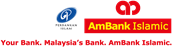 Sila tanda  yang mana terpakai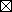 * Potong yang mana tidak terpakaiTarikh Permohonan:   --Tarikh Permohonan:   --Cara Pengeluaran: Melalui SWIFT (sebagai instrument kendali)                                                         Melalui perkhidmatan kurierCara Pengeluaran: Melalui SWIFT (sebagai instrument kendali)                                                         Melalui perkhidmatan kurierCara Pengeluaran: Melalui SWIFT (sebagai instrument kendali)                                                         Melalui perkhidmatan kurier Pengeluaran baru                                                                                                     Disandari sepenuhnya oleh Margin Tunai Pengeluaran baru                                                                                                     Disandari sepenuhnya oleh Margin Tunai Pengeluaran baru                                                                                                     Disandari sepenuhnya oleh Margin TunaiPemohon (Nama Penuh & Alamat)No Rujukan Pelanggan:      Benefisiari (Nama Penuh & Alamat)Benefisiari (Nama Penuh & Alamat)Bank Penasihat (atas pilihan Bank Pengeluar, sekiranya tiada pelantikan):Jumlah Kredit Tunggu Sedia-i (Mata Wang & Angka):Pengeluaran Separa:  Dibenarkan                  Tidak dibenarkanJumlah Kredit Tunggu Sedia-i (Mata Wang & Angka):Pengeluaran Separa:  Dibenarkan                  Tidak dibenarkanTujuan Kredit Tunggu Sedia-i: Tujuan Kredit Tunggu Sedia-i: Tujuan Kredit Tunggu Sedia-i:  Tarikh Berkuat kuasa: dari   -- ke   -- (tarikh luput) Tempoh tuntutan (jika ada): dari   -- ke   -- (tempoh luput tuntutan) Pengunduran Tarikh Berkuat kuasa: dari   -- ke   --Sebab-sebab pengunduran tarikh:(Tertakluk kepada kelulusan AmBank Islamic Berhad) Kami dengan ini memberi indemniti kepada Bank terhadap segala akibat dan liabiliti kesan daripada pengunduran tarikh dan mengesahkan bahawa kami tidak mungkir semasa tempoh pengunduran tarikh dan bahawa penandatangan (penandatangan-penandatangan) yang diberi kuasa bagi Borang Permohonan Kredit Tunggu Sedia-i ini hadir dan ada semasa tempoh pengunduran tarikh tersebut.  Tarikh Berkuat kuasa: dari   -- ke   -- (tarikh luput) Tempoh tuntutan (jika ada): dari   -- ke   -- (tempoh luput tuntutan) Pengunduran Tarikh Berkuat kuasa: dari   -- ke   --Sebab-sebab pengunduran tarikh:(Tertakluk kepada kelulusan AmBank Islamic Berhad) Kami dengan ini memberi indemniti kepada Bank terhadap segala akibat dan liabiliti kesan daripada pengunduran tarikh dan mengesahkan bahawa kami tidak mungkir semasa tempoh pengunduran tarikh dan bahawa penandatangan (penandatangan-penandatangan) yang diberi kuasa bagi Borang Permohonan Kredit Tunggu Sedia-i ini hadir dan ada semasa tempoh pengunduran tarikh tersebut.  Tarikh Berkuat kuasa: dari   -- ke   -- (tarikh luput) Tempoh tuntutan (jika ada): dari   -- ke   -- (tempoh luput tuntutan) Pengunduran Tarikh Berkuat kuasa: dari   -- ke   --Sebab-sebab pengunduran tarikh:(Tertakluk kepada kelulusan AmBank Islamic Berhad) Kami dengan ini memberi indemniti kepada Bank terhadap segala akibat dan liabiliti kesan daripada pengunduran tarikh dan mengesahkan bahawa kami tidak mungkir semasa tempoh pengunduran tarikh dan bahawa penandatangan (penandatangan-penandatangan) yang diberi kuasa bagi Borang Permohonan Kredit Tunggu Sedia-i ini hadir dan ada semasa tempoh pengunduran tarikh tersebut. Caj Bank: Disandari sepenuhnya oleh Margin Tunai:Sila debit akaun kami bernombor:  dengan anda untuk penempatan 100% / % Margin Tunai. Sila debit akaun kami bernombor:  dengan anda untuk semua caj Bank, komisen, yuran, perbelanjaan yang dikeluarkan sendiri, dan lain-lain yang berkaitan dengan pengeluaran ini. Caj-caj tersebut hendaklah termasuk bagi akaun benefisiari yang tidak boleh didapatkan semula oleh anda. Kesemua caj urusan Bank dalam/luar Malaysia temasuk caj Makluman dan/atau Pengesahan (jika ada) adalah untuk akaun:       Pemohon                                    BenefisiariCaj Bank: Disandari sepenuhnya oleh Margin Tunai:Sila debit akaun kami bernombor:  dengan anda untuk penempatan 100% / % Margin Tunai. Sila debit akaun kami bernombor:  dengan anda untuk semua caj Bank, komisen, yuran, perbelanjaan yang dikeluarkan sendiri, dan lain-lain yang berkaitan dengan pengeluaran ini. Caj-caj tersebut hendaklah termasuk bagi akaun benefisiari yang tidak boleh didapatkan semula oleh anda. Kesemua caj urusan Bank dalam/luar Malaysia temasuk caj Makluman dan/atau Pengesahan (jika ada) adalah untuk akaun:       Pemohon                                    BenefisiariCaj Bank: Disandari sepenuhnya oleh Margin Tunai:Sila debit akaun kami bernombor:  dengan anda untuk penempatan 100% / % Margin Tunai. Sila debit akaun kami bernombor:  dengan anda untuk semua caj Bank, komisen, yuran, perbelanjaan yang dikeluarkan sendiri, dan lain-lain yang berkaitan dengan pengeluaran ini. Caj-caj tersebut hendaklah termasuk bagi akaun benefisiari yang tidak boleh didapatkan semula oleh anda. Kesemua caj urusan Bank dalam/luar Malaysia temasuk caj Makluman dan/atau Pengesahan (jika ada) adalah untuk akaun:       Pemohon                                    Benefisiari Keluarkan seperti FORMAT DILAMPIRKAN dan dokumen-dokumen berkenaan disertakan (jika ada). Kod HS (Keterangan komoditi dan system pengekodan yang diharmonikan)  Kami mengesahkan dan mengisytiharkan bahawa barang ini BUKAN Barang Strategik sepertimana ditakrifkan dalam Akta Perdagangan Strategik 2010 (STA) dan peraturan-peratutannya. Keluarkan seperti FORMAT DILAMPIRKAN dan dokumen-dokumen berkenaan disertakan (jika ada). Kod HS (Keterangan komoditi dan system pengekodan yang diharmonikan)  Kami mengesahkan dan mengisytiharkan bahawa barang ini BUKAN Barang Strategik sepertimana ditakrifkan dalam Akta Perdagangan Strategik 2010 (STA) dan peraturan-peratutannya. Keluarkan seperti FORMAT DILAMPIRKAN dan dokumen-dokumen berkenaan disertakan (jika ada). Kod HS (Keterangan komoditi dan system pengekodan yang diharmonikan)  Kami mengesahkan dan mengisytiharkan bahawa barang ini BUKAN Barang Strategik sepertimana ditakrifkan dalam Akta Perdagangan Strategik 2010 (STA) dan peraturan-peratutannya.Arahan-arahan Tambahan:Arahan-arahan Tambahan:Arahan-arahan Tambahan:Sebagai balasan kepada permintaan kami kepada anda, AmBank Islamic Berhad untuk mengeluarkan Kredit Tunggu Sedia-i (seperti yang ditunjukkan di atas), untuk akaun kami dan selaras dengan arahan-arahan dia atas, kami dengan ini bersetuju tanpa hak menarik balik dan tanpa syarat untuk mematuhi sepenuhnya Terma dan Syarat untuk Permohonan Kredit Tunggu Sedia-i dan terma-terma yang terdapat dalam Surat Tawaran AmBank Islamic Berhad dan/atau Perjanjian Am oleh Pelanggan dan/atau Perjanjian Kemudahan dan/atau perjanjian berkaitan lain yang telah dan akan dimaklumkan kepada kami oleh anda dan ketika ini berkuatkuasa di AmBank Islamic Berhad. Permohonan Kredit Tunggu Sedia-i ini dan mana-mana pindaan seterusnya kepada Kredit Tunggu Sedia-i hendaklah tertakluk kepada Adat dan Amalan Seragam untuk Kredit Berdokumen terbitan Dewan Perniagaan Antarabangsa semasa atau Amalan Tunggu Sedia Antarabangsa, mengikut mana yang terpakai. Kami dengan ini mengisytiharkan bahawa kami sedar tentang dan mematuhi sepenuhnya Akta Perdagangan Strategik 2010 dan kesemua peraturan dan keperluan berhubung dengannya.Kami akan mematuhi Peraturan Pentadbiran Pertukaran Asing (“FEA”) berkaitan dengan urusan dalam matawang, pembiayaan & jaminan pelaburan dalam aset matawang asing, pembayaran, sekuriti & instrumen kewangan dan eksport barang pada setiap masa.Sebagai balasan kepada permintaan kami kepada anda, AmBank Islamic Berhad untuk mengeluarkan Kredit Tunggu Sedia-i (seperti yang ditunjukkan di atas), untuk akaun kami dan selaras dengan arahan-arahan dia atas, kami dengan ini bersetuju tanpa hak menarik balik dan tanpa syarat untuk mematuhi sepenuhnya Terma dan Syarat untuk Permohonan Kredit Tunggu Sedia-i dan terma-terma yang terdapat dalam Surat Tawaran AmBank Islamic Berhad dan/atau Perjanjian Am oleh Pelanggan dan/atau Perjanjian Kemudahan dan/atau perjanjian berkaitan lain yang telah dan akan dimaklumkan kepada kami oleh anda dan ketika ini berkuatkuasa di AmBank Islamic Berhad. Permohonan Kredit Tunggu Sedia-i ini dan mana-mana pindaan seterusnya kepada Kredit Tunggu Sedia-i hendaklah tertakluk kepada Adat dan Amalan Seragam untuk Kredit Berdokumen terbitan Dewan Perniagaan Antarabangsa semasa atau Amalan Tunggu Sedia Antarabangsa, mengikut mana yang terpakai. Kami dengan ini mengisytiharkan bahawa kami sedar tentang dan mematuhi sepenuhnya Akta Perdagangan Strategik 2010 dan kesemua peraturan dan keperluan berhubung dengannya.Kami akan mematuhi Peraturan Pentadbiran Pertukaran Asing (“FEA”) berkaitan dengan urusan dalam matawang, pembiayaan & jaminan pelaburan dalam aset matawang asing, pembayaran, sekuriti & instrumen kewangan dan eksport barang pada setiap masa.Sebagai balasan kepada permintaan kami kepada anda, AmBank Islamic Berhad untuk mengeluarkan Kredit Tunggu Sedia-i (seperti yang ditunjukkan di atas), untuk akaun kami dan selaras dengan arahan-arahan dia atas, kami dengan ini bersetuju tanpa hak menarik balik dan tanpa syarat untuk mematuhi sepenuhnya Terma dan Syarat untuk Permohonan Kredit Tunggu Sedia-i dan terma-terma yang terdapat dalam Surat Tawaran AmBank Islamic Berhad dan/atau Perjanjian Am oleh Pelanggan dan/atau Perjanjian Kemudahan dan/atau perjanjian berkaitan lain yang telah dan akan dimaklumkan kepada kami oleh anda dan ketika ini berkuatkuasa di AmBank Islamic Berhad. Permohonan Kredit Tunggu Sedia-i ini dan mana-mana pindaan seterusnya kepada Kredit Tunggu Sedia-i hendaklah tertakluk kepada Adat dan Amalan Seragam untuk Kredit Berdokumen terbitan Dewan Perniagaan Antarabangsa semasa atau Amalan Tunggu Sedia Antarabangsa, mengikut mana yang terpakai. Kami dengan ini mengisytiharkan bahawa kami sedar tentang dan mematuhi sepenuhnya Akta Perdagangan Strategik 2010 dan kesemua peraturan dan keperluan berhubung dengannya.Kami akan mematuhi Peraturan Pentadbiran Pertukaran Asing (“FEA”) berkaitan dengan urusan dalam matawang, pembiayaan & jaminan pelaburan dalam aset matawang asing, pembayaran, sekuriti & instrumen kewangan dan eksport barang pada setiap masa.UNTUK KEGUNAAN AMBANK ISLAMIC BERHAD SAHAJANo. SBLC-i	: Diisi Oleh                      :    ___________________                                           (nama dan tandatangan)Diberi Kuasa Oleh         :     ___________________                                             (nama dan tandatangan)Diberi Kuasa Oleh          :     ___________________                                                                              (nama dan tandatangan)Catatan (jika ada):   TRD(SBLC/BM-RV1/092016)UNTUK KEGUNAAN AMBANK ISLAMIC BERHAD SAHAJANo. SBLC-i	: Diisi Oleh                      :    ___________________                                           (nama dan tandatangan)Diberi Kuasa Oleh         :     ___________________                                             (nama dan tandatangan)Diberi Kuasa Oleh          :     ___________________                                                                              (nama dan tandatangan)Catatan (jika ada):   TRD(SBLC/BM-RV1/092016)Kami dengan ini mengesahkan maklumat di atas adalah benar dan tepat dan seterusnya mengesahkan bahawa kami memilih bahasa yang digunakan di dalam borang ini sebagai bahasa yang terpakai untuk borang ini. Bahasa yang dipilih di dalam borang ini hendaklah diterima pakai dan diberi keutamaan jika terdapat percanggahan di dalam borang ini yang dibuat di dalam bahasa lain.______________________________________________________________Penandatangan (Penandatangan-penandatangan) Yang Diberi Kuasa Berserta Cop Syarikat Yang Diberi Kuasa